Муниципальное автономное дошкольное образовательное учреждение детский сад №32 г.ЛипецкаПерспективное планирование по формированию предпосылок финансовой грамотности в старшей группе (1-ый год обучения) к программе «Юный финансист»Подготовила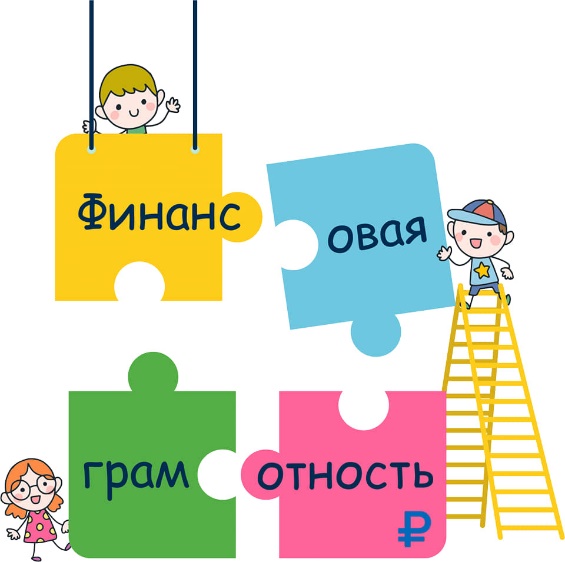 воспитатель Брыгзунова О.Е.№ТемаЗадачиИсточникИспользование методического пособия «Финансовая грамотность»№ТемаЗадачиИсточникСанПиН 1.2.3685-21Раздел VI, таблица 6.8.Блок «Труд — продукт (товар)»Блок «Труд — продукт (товар)»Блок «Труд — продукт (товар)»Блок «Труд — продукт (товар)»Блок «Труд — продукт (товар)»1.У каждого человека должно быть интересное дело1. Формировать представления о том, что всякий труд почётен, важен и необходим, что любая профессия украшает человека, если человек хорошо трудится и знает своё дело.2.Воспитывать у детей уважение к людям разных профессий, интерес к их деятельности.3.Воспитывать уважение к профессиям членов семьи ребёнка, гордость за их труд, профессиональные достижения.Подвести к пониманию того, что родители заботятся о материальном благополучии своей семьи и особенно детей.А.Д.Шатова«Тропинка в экономику»стр. 62авторский конспект № 12.Когда продукт труда превращается в товар1. Дать детям представление о том, как товар попадает к потребителю.2. Подвести детей к пониманию того, что вещи должны жить долго и радовать людей.3. Воспитывать уважение к результатам труда людей, бережное отношение ко всему, что даётся детям для игр и других занятий.А.Д.Шатова«Тропинка в экономику»стр. 64авторский конспект № 23.Сколько заработал, столько и купил1.Учить детей делать покупки с учётом заработанных денег, формировать умение соотносить свои желания со своими возможностями в условиях игровой ситуации.2. Воспитывать усидчивость, старательность, аккуратность, желание достигать качественного результата. Пояснить, что только качественный товар имеет высокую цену (стоимость).А.Д.Шатова«Тропинка в экономику»стр. 69авторский конспект № 3Урок № 7Игра на мультимедийном устройстве «Уравновесь»Блок «Деньги, цена (стоимость)»Блок «Деньги, цена (стоимость)»Блок «Деньги, цена (стоимость)»Блок «Деньги, цена (стоимость)»Блок «Деньги, цена (стоимость)»4.Что такое деньги?1.Развивать представления детей о понятии «деньги», об их назначении, источнике происхождения (труд взрослых: деньги зарабатывают, просто так их никто никому не даёт).А.Д.Шатова«Тропинка в экономику»стр. 70авторский конспект № 4Урок № 1Игра на мультимедийном устройстве «Какие бывают деньги»5.Что такое цена?1. Знакомить детей с понятиями «дорогой», «дешёвый», «цена товара», «ценник».2. Закреплять понятия «монеты», «купюры, «деньги».А.Д.Шатова«Тропинка в экономику»стр. 70авторский конспект № 5Урок № 2Игра на мультимедийном устройстве «Где монеты, а где банкноты?»6.Чем лучше качество, тем дороже вещь1.Закреплять понятия «дорогой», «дешёвый»; понятие о том, что все товары имеют разную цену (стоимость).2. Подвести детей к пониманию взаимосвязи цены и качества товара (качественные товары стоят дорого).А.Д.Шатова«Тропинка в экономику»стр. 71авторский конспект № 6Урок № 3 Игра на мультимедийном устройстве «Найди пару»7.Что такое бюджет семьи?1.Познакомить детей с понятием «бюджет семьи». Подвести детей к пониманию того, что у каждой семьи — свой доход.2. Расширять представление детей о богатых и бедных.3. Закреплять понятие «династия».А.Д.Шатова«Тропинка в экономику»стр. 73авторский конспект № 7Урок № 9Игра на мультимедийном устройстве «На что накопили»8.Меценаты. Благотворительная деятельность1.Познакомить детей с понятием «меценат».2. Расширять представления детей о богатстве, бедности, щедрости.3. Воспитывать в детях уважение к людям, занимающимся благотворительной деятельностью.А.Д.Шатова«Тропинка в экономику»стр. 76авторский конспект № 89.Деньги разных стран1.Уточнить понятие «рубль», познакомить детей с понятиями «валюта», «иностранные деньги».2. Объяснить детям, почему необходимо менять деньги,если уезжаешь отдыхать в другую страну.А.Д.Шатова«Тропинка в экономику»стр. 77авторский конспект № 9Урок № 4 Игра на мультимедийном устройстве «Номинал»